  “红船领航、奋斗青春”浙江工商大学大学生职业典型人物事迹推荐信息表学院：                                          姓名：班级：                                          手机号码：就职部门（选调生可以填写到基层组织部、企业可填写企业名称）：事   迹   标   题：个人经历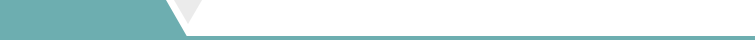 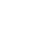 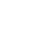 （就读期间奖项、学习实习实践经历等）                                                               （照片一）            （照片二）个人收获职业经历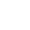 （对目前工作岗位的感受）经验分享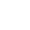 （对学弟学妹说的话和做出该选择的初衷等）自我评价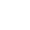 